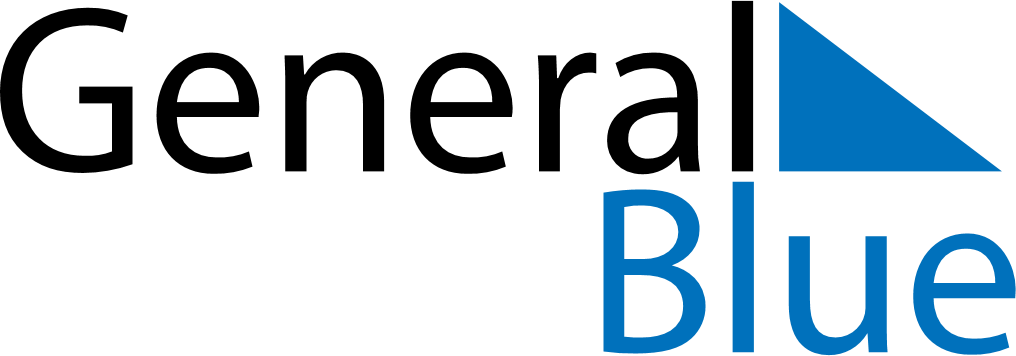 June 2024June 2024June 2024June 2024June 2024June 2024June 2024Macachin, La Pampa, ArgentinaMacachin, La Pampa, ArgentinaMacachin, La Pampa, ArgentinaMacachin, La Pampa, ArgentinaMacachin, La Pampa, ArgentinaMacachin, La Pampa, ArgentinaMacachin, La Pampa, ArgentinaSundayMondayMondayTuesdayWednesdayThursdayFridaySaturday1Sunrise: 8:19 AMSunset: 6:05 PMDaylight: 9 hours and 46 minutes.23345678Sunrise: 8:20 AMSunset: 6:05 PMDaylight: 9 hours and 45 minutes.Sunrise: 8:20 AMSunset: 6:05 PMDaylight: 9 hours and 44 minutes.Sunrise: 8:20 AMSunset: 6:05 PMDaylight: 9 hours and 44 minutes.Sunrise: 8:21 AMSunset: 6:04 PMDaylight: 9 hours and 43 minutes.Sunrise: 8:21 AMSunset: 6:04 PMDaylight: 9 hours and 42 minutes.Sunrise: 8:22 AMSunset: 6:04 PMDaylight: 9 hours and 41 minutes.Sunrise: 8:22 AMSunset: 6:04 PMDaylight: 9 hours and 41 minutes.Sunrise: 8:23 AMSunset: 6:04 PMDaylight: 9 hours and 40 minutes.910101112131415Sunrise: 8:24 AMSunset: 6:03 PMDaylight: 9 hours and 39 minutes.Sunrise: 8:24 AMSunset: 6:03 PMDaylight: 9 hours and 39 minutes.Sunrise: 8:24 AMSunset: 6:03 PMDaylight: 9 hours and 39 minutes.Sunrise: 8:24 AMSunset: 6:03 PMDaylight: 9 hours and 38 minutes.Sunrise: 8:25 AMSunset: 6:03 PMDaylight: 9 hours and 38 minutes.Sunrise: 8:25 AMSunset: 6:03 PMDaylight: 9 hours and 37 minutes.Sunrise: 8:26 AMSunset: 6:03 PMDaylight: 9 hours and 37 minutes.Sunrise: 8:26 AMSunset: 6:03 PMDaylight: 9 hours and 37 minutes.1617171819202122Sunrise: 8:26 AMSunset: 6:03 PMDaylight: 9 hours and 36 minutes.Sunrise: 8:27 AMSunset: 6:03 PMDaylight: 9 hours and 36 minutes.Sunrise: 8:27 AMSunset: 6:03 PMDaylight: 9 hours and 36 minutes.Sunrise: 8:27 AMSunset: 6:04 PMDaylight: 9 hours and 36 minutes.Sunrise: 8:27 AMSunset: 6:04 PMDaylight: 9 hours and 36 minutes.Sunrise: 8:28 AMSunset: 6:04 PMDaylight: 9 hours and 36 minutes.Sunrise: 8:28 AMSunset: 6:04 PMDaylight: 9 hours and 36 minutes.Sunrise: 8:28 AMSunset: 6:04 PMDaylight: 9 hours and 36 minutes.2324242526272829Sunrise: 8:28 AMSunset: 6:05 PMDaylight: 9 hours and 36 minutes.Sunrise: 8:28 AMSunset: 6:05 PMDaylight: 9 hours and 36 minutes.Sunrise: 8:28 AMSunset: 6:05 PMDaylight: 9 hours and 36 minutes.Sunrise: 8:28 AMSunset: 6:05 PMDaylight: 9 hours and 36 minutes.Sunrise: 8:29 AMSunset: 6:06 PMDaylight: 9 hours and 36 minutes.Sunrise: 8:29 AMSunset: 6:06 PMDaylight: 9 hours and 37 minutes.Sunrise: 8:29 AMSunset: 6:06 PMDaylight: 9 hours and 37 minutes.Sunrise: 8:29 AMSunset: 6:07 PMDaylight: 9 hours and 37 minutes.30Sunrise: 8:29 AMSunset: 6:07 PMDaylight: 9 hours and 38 minutes.